National Disability Abuse and Neglect Hotline dataPeriod: 01 January 2021 – 30 June 2021The Hotline is a nationally accessible service designed to aid reporting of abuse and neglect of people with disability in Commonwealth, State and Territory funded disability services, and to refer the reports appropriately. The Hotline is not a complaints resolution service or an individual advocacy service. It works with callers to find appropriate ways of dealing with reports of abuse or neglect through a process of referral, including providing information and support, but also direct referrals to the complaints handling mechanisms relevant to the appropriate state and territory, as well as other complaints handling bodies such as the various Ombudsman, Anti-Discrimination Boards and the Complaints Resolution and Referral Service (CRRS).Data from the Hotline from January 2021 – 30 June 2021 is provided below.Table 1: Hotline Clients by Age Table 2: Hotline reports by Gender 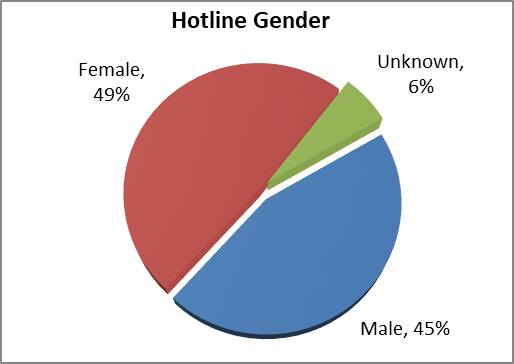 Table 3: Disability Type as reported**N.B. people may report more than one disabilityTable 4: Number of Hotline reports by monthTable 5: Timeliness of closureTable 6: Reported types of alleged Abuse and Neglect**N.B. reports may include more than one type of abuse and/or neglect.Count of Case NumbersCount of Case NumbersCount of Case NumbersCount of Case NumbersCount of Case NumbersCount of Case NumbersCount of Case NumbersAge as reported2021– Cases by Month 2021– Cases by Month 2021– Cases by Month 2021– Cases by Month 2021– Cases by Month 2021– Cases by Month Age as reportedJan FebMarAprMayJun16 to 1944542220 to 2433531025 to 40108524341 to 54323223Less than 16104001Over 546910832Not provided132629271423Grand Total405261462634Disability Type as reportedJan 21Feb 21Mar 21Apr 21May 21Jun 21TotalABI22520011Autism56576332Hearing Disability1211016Intellectual Disability1051142739Learning Disability0110103Neurological Disability17525020Physical Disability913753542Psychiatric Disability878102540Speech5300008Not provided181915171925113Vision Impairment 1201004Total606758493846318MonthReports             Jan 2140Feb 2152Mar 2161Apr 2146May 2126Jun 2134Total 259Time periodTotalLess than 30 days99.7%90 days or less0.3%Greater than 90 days0.0%Total100%Type of Abuse and Neglect Jan 21Feb 21Mar 21Apr 21May 21June 21Total Physical Neglect1314241251381Passive Neglect291372639Emotional Neglect8142115131889Wilful Neglect7812112444Constrain Abuse25552221Financial Abuse121315188975Physical Abuse1316151771684Psychological Abuse182024201216110Sexual Abuse05123213Systematic Abuse55554125Total801091351125887581